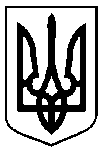 Сумська міська радаУПРАВЛІННЯ АРХІТЕКТУРИ ТА МІСТОБУДУВАННЯвул. Воскресенська, 8А, м. Суми, 40000, тел. (0542) 700-103, e-mail: arh@smr.gov.uaНАКАЗ № 116-вм. Суми									         18.03.2020Відповідно до частини п’ятої статті 263 Закону України «Про регулювання містобудівної діяльності», пункту 21 Тимчасового порядку реалізації експериментального проекту з присвоєння адрес об’єктам будівництва та об’єктам нерухомого майна, затвердженого постановою Кабінету Міністрів України від 27.03.2019 № 367, керуючись пунктом 1.1 Розділу І, підпунктом 2.3.3 пункту 2.3 Розділу ІІ,  підпунктом 3.2.37 пункту 3.2 Розділу ІІІ Положення про управління архітектури та містобудування Сумської міської ради, затвердженого рішенням Сумської міської ради від 27.04.2016    № 662-МР (зі змінами)НАКАЗУЮ:Відмовити у зміні адреси об’єкту нерухомого майна, розташованого по вул. Шишкарівська, 11, житлове приміщення 2,9, м. Суми, об’єкту нерухомого майна загальною площею 43,8 кв. м, власник 1, за результатами поділу.В.о. начальника управління – 					О.О. БондаренкоКругляк  700-106Розіслати: Фролову О.М., Стрижовій А.В., заявнику, до справиПро відмову у зміні адреси об’єкту нерухомого майна, розташованого по                                вул. Шишкарівська, 11, житлове приміщення 2,9, м. Суми